№Отчет о проведенных антинаркотических мероприятиях, организованных в Хоперском сельском поселении Тихорецкого района за ноябрь 2022 года Отчет о проведенных антинаркотических мероприятиях, организованных в Хоперском сельском поселении Тихорецкого района за ноябрь 2022 года Отчет о проведенных антинаркотических мероприятиях, организованных в Хоперском сельском поселении Тихорецкого района за ноябрь 2022 года Отчет о проведенных антинаркотических мероприятиях, организованных в Хоперском сельском поселении Тихорецкого района за ноябрь 2022 года Отчет о проведенных антинаркотических мероприятиях, организованных в Хоперском сельском поселении Тихорецкого района за ноябрь 2022 года Краткая характеристика проведенного мероприятия, оценка качества№Наименование антинаркотического мероприятия, охват участниковПрименение средств технического обучения (презентация, видеороликов, интернет - ресурс)ФИО специалистов (должность) принявшего участие  в проведении мероприятия Дата, время и место проведённого мероприятияФИО ответственного лица, контактный телефонКраткая характеристика проведенного мероприятия, оценка качества1.«Сделай правильный выбор»-раздача информационного материала.Количество участников-16 человек- 03.11.202214:00МКУК «СДК Хоперского СП ТР» Ст. Хоперская, ул. Школьная, д.3ДиректорЛюбовь Васильевна Мишенчук92-1-91  3 ноября в 14:00 на территории Хоперского сельского поселения состоялась акция с раздачей информационного материала среди молодежи «Сделай правильный выбор» .   Целью мероприятия было формирование у ребят необходимых знаний, умений и навыков по сохранению здоровья и ведению здорового образа жизни. Главным содержанием листовок было разъяснение о смысле и понятии здорового образа жизни, очень доступно говорилось об укреплении своего здоровья, о пагубном влиянии вредных привычек на здоровье. 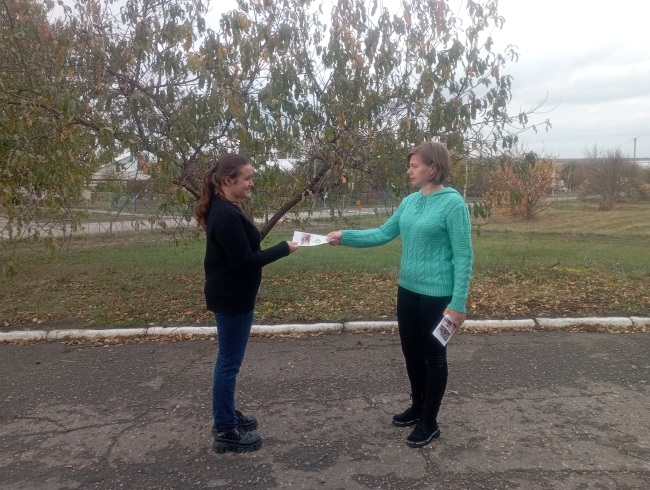 2.Второй этап акции «Сообщи где торгуют смертью»С 11.11 по .22.11.2022Директор МКУК «Сельская библиотека» Хоперского СП ТРОтрышко Элеонора Николаевнаст. Хоперская, ул. Советская, 28(861)96 92-1-45Формирование  потребности в ЗОЖ и воспитание здорового физически и нравственно молодого поколения одна из первоочередных задач нашего общества. Ведущая роль в этой работе, безусловно, принадлежит библиотеке. Распространение среди населения памяток с телефонами служб доверия.3.«Жить нужно с целью»-беседа рассуждение.Количество участников-9 человек-18.11.202215:30МКУК «СДК Хоперского СП ТР»Ст. Хоперская, ул. Школьная, д.3 Директор МишенчукЛюбовь Васильевна 92-1-91В рамках 2 этапа межведомственной комплексной оперативно- профилактической операции "Дети России- 2022" 18 ноября в 15:30 в Доме культуры станицы Хоперской с молодежью поселения была проведена беседа- рассуждение «Жить нужно с целью» .  На мероприятии ведущая рассказала о главной цели в жизни каждого человека- это конечно же здоровье. Ребята принимали активное участие в беседе, задавали свои вопросы и отвечали на вопросы ведущей, показывая свою заинтересованность.Это свидетельствует о том, что мероприятие имело обучающий, развивающий и воспитательный характер.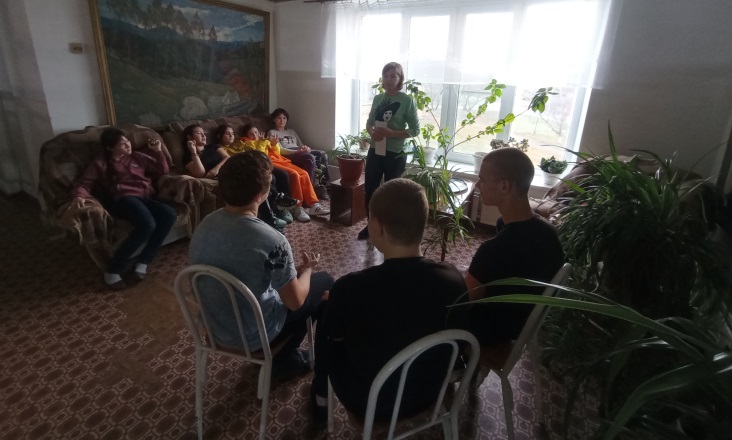 